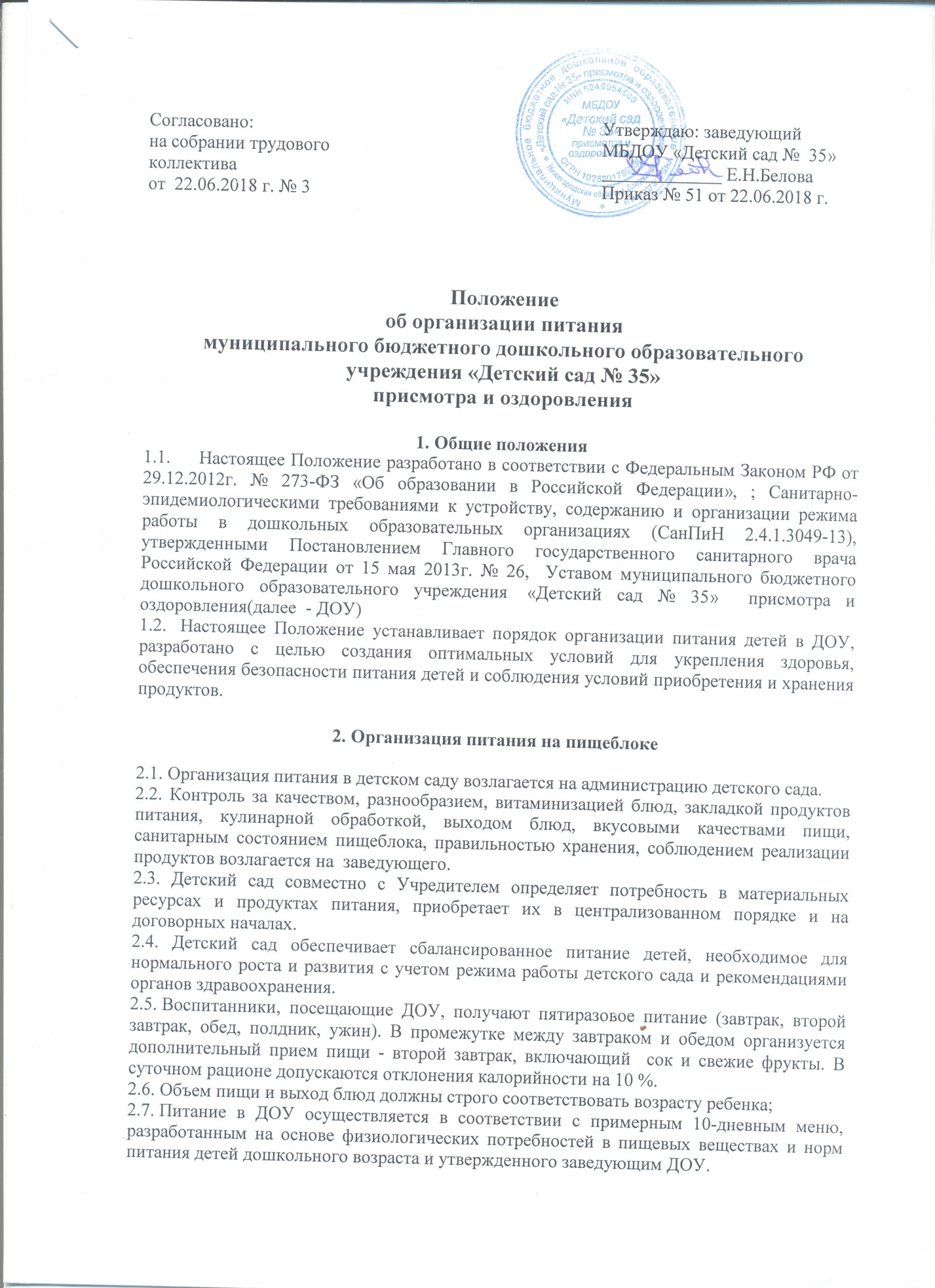 ПРИЛОЖЕНИЕ № 1Сервировка столов, порядок подачи блюд, распределение обязанностей персонала во время приема пищиПРИЛОЖЕНИЕ № 2Создание безопасных условий при подготовке и во время приема пищиПРИЛОЖЕНИЕ №3 Формирование культурно-гигиенических навыков во время приема пищи детьмиПРИЛОЖЕНИЕ №4Организация дежурстваВозрастная группаЗавтракВторой завтракОбедПолдник (ужин)Младший дошкольный возрастЗаранее: Помощник воспитателя1. Накрывает стол тканевой скатертью (возможно использование индивидуальных тканевых салфеток) 2.Ставит салфетницы с бумажными салфетками.3.Хлебницы с бутербродами (печеньем),  или хлебомставит таким образом, чтобы ребенок легко смог взять самостоятельно. 4.Готовит столовые приборы в соответствии с блюдом.Во время присутствия ребенка за столом:1. Помощник воспитателя раскладывает горячее блюдо, воспитатель подает тарелки  с горячим блюдом ребенку.2.По мере съедания горячего блюда помощник воспитателя подаёт чайные пары или детские бокалы с горячими напитками, воспитатель организует прием пищи.  Заранее: Корзинка для фруктов или печенья.Бокалы или чашки с напитком  Заранее: Помощник воспитателя1. Накрывает стол тканевой скатертью (возможно использование индивидуальных тканевых салфеток)2.Ставит салфетницы с бумажными салфетками.3.Хлебницы с хлебомставит таким образом, чтобы ребенок легко смог взять самостоятельно. 4.Готовит столовые приборы в соответствии с меню.5.Расставляет на столы  бокалы или чайные пары с компотом.Во время присутствия ребенка за столом:1. Помощник воспитателя раскладывает салаты в салатники воспитатель подает тарелки  с салатами  ребенку .2. Помощник воспитателя раскладывает первое горячее блюдо, воспитатель подает тарелки  с горячим блюдом ребенку.3.По мере съедания первого горячего блюда,  помощник воспитателя и воспитатель подают второе горячее блюдо Заранее: Помощник воспитателя1. Накрывает стол тканевой скатертью (возможно использование индивидуальных тканевых салфеток) 2.Ставит салфетницы с бумажными салфетками.3.Хлебницы с бутербродами или хлебомставит таким образом, чтобы ребенок легко смог взять самостоятельно. 4.Готовит столовые приборы в соответствии с меню.Во время присутствия ребенка за столом:1. Помощник воспитателя раскладывает горячее блюдо, воспитатель подает тарелки  с горячим блюдом ребенку.2.По мере съедания горячего блюда помощник воспитателя подаёт чайные пары или детские бокалы с горячими напитками, воспитатель организует прием пищи.  Старший дошкольный возрастЗаранее: Помощник воспитателя совместно с дежурными 1. Накрывают стол тканевой скатертью (возможно использование индивидуальных тканевых салфеток) 2.Ставят салфетницы с бумажными салфетками.3.Хлебницы с  хлебом (печеньем), блюдечки с маслом, сыром, ножи по количеству детей.4.Готовят столовые приборы в соответствии с блюдом.Во время присутствия ребенка за столом:1. Помощник воспитателя раскладывает горячее блюдо, воспитатель подает тарелки  с горячим блюдом ребенку (дежурные в раздаче горячих блюд не участвуют).2.По мере съедания горячего блюда помощник воспитателя подаёт чайные пары или детские бокалы с горячими напитками, воспитатель организует прием пищи.  Заранее: Корзинка для фруктов или печенья.Бокалы или чашки с напитком  Заранее: Помощник воспитателя совместно с дежурными 1. Накрывают стол тканевой скатертью (возможно использование индивидуальных тканевых салфеток)2.Ставят салфетницы с бумажными салфетками.3.Хлебницы с хлебом. 4.Готовят столовые приборы в соответствии с меню.5.Расставляют на столы  чайные пары или детские бокалы с компотом.Во время присутствия ребенка за столом:1. Помощник воспитателя раскладывает салаты в салатники,  воспитатель подает тарелки  с салатами  ребенку (возможно участие дежурных в раздаче салатов).2. Помощник воспитателя раскладывает первое горячее блюдо, воспитатель подает тарелки  с горячим блюдом ребенку (дежурные в раздаче горячих блюд не участвуют).3.По мере съедания первого горячего блюда,  помощник воспитателя и воспитатель подают второе горячее блюдо.Заранее: Помощник воспитателя совместно с дежурными 1. Накрывает стол тканевой скатертью (возможно использование индивидуальных тканевых салфеток) 2.Ставят салфетницы с бумажными салфетками.3.Хлебницы хлебом (печеньем)4.Готовят столовые приборы в соответствии с менюВо время присутствия ребенка за столом:1. Помощник воспитателя раскладывает горячее блюдо, воспитатель подает тарелки  с горячим блюдом ребенку (дежурные в раздаче горячих блюд не участвуют).2.По мере съедания горячего блюда помощник воспитателя подаёт чайные пары  или детские бокалы с горячими напитками, воспитатель организует прием пищи.  Возрастная группаЗавтракВторой завтракОбедПолдник (ужин)Работа по организации питания детей в группах осуществляется под руководством воспитателя и заключается, в том числе и в создании безопасных условий при подготовке и во время приема пищи:- категорически запрещается привлекать детей к получению пищи с пищеблока;- к сервировке стола могут привлекаться дети с 4 лет: подготовка салфетниц и раскладывание салфеток;-запрещается привлекать дежурных к раздаче горячих блюд;-температура холодных закусок должна соответствовать 15 градусам, температура горячих блюд +60-65 градусов;- запрещается приносить в групповые помещения кипяток;- приносить пищу с пищеблока (кухни) нужно в то время, когда в коридорах и на лестнице нет детей; - во время приема пищи необходимо следить за правильным использованием воспитанниками столовых приборов;- во избежание травм столовая и чайная посуда не должна иметь трещин и сколов.-  запрещается приносить в детский сад продукты питания из дома, для угощения детей.Работа по организации питания детей в группах осуществляется под руководством воспитателя и заключается, в том числе и в создании безопасных условий при подготовке и во время приема пищи:- категорически запрещается привлекать детей к получению пищи с пищеблока;- к сервировке стола могут привлекаться дети с 4 лет: подготовка салфетниц и раскладывание салфеток;-запрещается привлекать дежурных к раздаче горячих блюд;-температура холодных закусок должна соответствовать 15 градусам, температура горячих блюд +60-65 градусов;- запрещается приносить в групповые помещения кипяток;- приносить пищу с пищеблока (кухни) нужно в то время, когда в коридорах и на лестнице нет детей; - во время приема пищи необходимо следить за правильным использованием воспитанниками столовых приборов;- во избежание травм столовая и чайная посуда не должна иметь трещин и сколов.-  запрещается приносить в детский сад продукты питания из дома, для угощения детей.Работа по организации питания детей в группах осуществляется под руководством воспитателя и заключается, в том числе и в создании безопасных условий при подготовке и во время приема пищи:- категорически запрещается привлекать детей к получению пищи с пищеблока;- к сервировке стола могут привлекаться дети с 4 лет: подготовка салфетниц и раскладывание салфеток;-запрещается привлекать дежурных к раздаче горячих блюд;-температура холодных закусок должна соответствовать 15 градусам, температура горячих блюд +60-65 градусов;- запрещается приносить в групповые помещения кипяток;- приносить пищу с пищеблока (кухни) нужно в то время, когда в коридорах и на лестнице нет детей; - во время приема пищи необходимо следить за правильным использованием воспитанниками столовых приборов;- во избежание травм столовая и чайная посуда не должна иметь трещин и сколов.-  запрещается приносить в детский сад продукты питания из дома, для угощения детей.Работа по организации питания детей в группах осуществляется под руководством воспитателя и заключается, в том числе и в создании безопасных условий при подготовке и во время приема пищи:- категорически запрещается привлекать детей к получению пищи с пищеблока;- к сервировке стола могут привлекаться дети с 4 лет: подготовка салфетниц и раскладывание салфеток;-запрещается привлекать дежурных к раздаче горячих блюд;-температура холодных закусок должна соответствовать 15 градусам, температура горячих блюд +60-65 градусов;- запрещается приносить в групповые помещения кипяток;- приносить пищу с пищеблока (кухни) нужно в то время, когда в коридорах и на лестнице нет детей; - во время приема пищи необходимо следить за правильным использованием воспитанниками столовых приборов;- во избежание травм столовая и чайная посуда не должна иметь трещин и сколов.-  запрещается приносить в детский сад продукты питания из дома, для угощения детей.Младший дошкольный возрастРабота по организации питания детей в группах осуществляется под руководством воспитателя и заключается, в том числе и в создании безопасных условий при подготовке и во время приема пищи:- категорически запрещается привлекать детей к получению пищи с пищеблока;- к сервировке стола могут привлекаться дети с 4 лет: подготовка салфетниц и раскладывание салфеток;-запрещается привлекать дежурных к раздаче горячих блюд;-температура холодных закусок должна соответствовать 15 градусам, температура горячих блюд +60-65 градусов;- запрещается приносить в групповые помещения кипяток;- приносить пищу с пищеблока (кухни) нужно в то время, когда в коридорах и на лестнице нет детей; - во время приема пищи необходимо следить за правильным использованием воспитанниками столовых приборов;- во избежание травм столовая и чайная посуда не должна иметь трещин и сколов.-  запрещается приносить в детский сад продукты питания из дома, для угощения детей.Работа по организации питания детей в группах осуществляется под руководством воспитателя и заключается, в том числе и в создании безопасных условий при подготовке и во время приема пищи:- категорически запрещается привлекать детей к получению пищи с пищеблока;- к сервировке стола могут привлекаться дети с 4 лет: подготовка салфетниц и раскладывание салфеток;-запрещается привлекать дежурных к раздаче горячих блюд;-температура холодных закусок должна соответствовать 15 градусам, температура горячих блюд +60-65 градусов;- запрещается приносить в групповые помещения кипяток;- приносить пищу с пищеблока (кухни) нужно в то время, когда в коридорах и на лестнице нет детей; - во время приема пищи необходимо следить за правильным использованием воспитанниками столовых приборов;- во избежание травм столовая и чайная посуда не должна иметь трещин и сколов.-  запрещается приносить в детский сад продукты питания из дома, для угощения детей.Работа по организации питания детей в группах осуществляется под руководством воспитателя и заключается, в том числе и в создании безопасных условий при подготовке и во время приема пищи:- категорически запрещается привлекать детей к получению пищи с пищеблока;- к сервировке стола могут привлекаться дети с 4 лет: подготовка салфетниц и раскладывание салфеток;-запрещается привлекать дежурных к раздаче горячих блюд;-температура холодных закусок должна соответствовать 15 градусам, температура горячих блюд +60-65 градусов;- запрещается приносить в групповые помещения кипяток;- приносить пищу с пищеблока (кухни) нужно в то время, когда в коридорах и на лестнице нет детей; - во время приема пищи необходимо следить за правильным использованием воспитанниками столовых приборов;- во избежание травм столовая и чайная посуда не должна иметь трещин и сколов.-  запрещается приносить в детский сад продукты питания из дома, для угощения детей.Работа по организации питания детей в группах осуществляется под руководством воспитателя и заключается, в том числе и в создании безопасных условий при подготовке и во время приема пищи:- категорически запрещается привлекать детей к получению пищи с пищеблока;- к сервировке стола могут привлекаться дети с 4 лет: подготовка салфетниц и раскладывание салфеток;-запрещается привлекать дежурных к раздаче горячих блюд;-температура холодных закусок должна соответствовать 15 градусам, температура горячих блюд +60-65 градусов;- запрещается приносить в групповые помещения кипяток;- приносить пищу с пищеблока (кухни) нужно в то время, когда в коридорах и на лестнице нет детей; - во время приема пищи необходимо следить за правильным использованием воспитанниками столовых приборов;- во избежание травм столовая и чайная посуда не должна иметь трещин и сколов.-  запрещается приносить в детский сад продукты питания из дома, для угощения детей.Старший дошкольный возрастРабота по организации питания детей в группах осуществляется под руководством воспитателя и заключается, в том числе и в создании безопасных условий при подготовке и во время приема пищи:- категорически запрещается привлекать детей к получению пищи с пищеблока;- к сервировке стола могут привлекаться дети с 4 лет: подготовка салфетниц и раскладывание салфеток;-запрещается привлекать дежурных к раздаче горячих блюд;-температура холодных закусок должна соответствовать 15 градусам, температура горячих блюд +60-65 градусов;- запрещается приносить в групповые помещения кипяток;- приносить пищу с пищеблока (кухни) нужно в то время, когда в коридорах и на лестнице нет детей; - во время приема пищи необходимо следить за правильным использованием воспитанниками столовых приборов;- во избежание травм столовая и чайная посуда не должна иметь трещин и сколов.-  запрещается приносить в детский сад продукты питания из дома, для угощения детей.Работа по организации питания детей в группах осуществляется под руководством воспитателя и заключается, в том числе и в создании безопасных условий при подготовке и во время приема пищи:- категорически запрещается привлекать детей к получению пищи с пищеблока;- к сервировке стола могут привлекаться дети с 4 лет: подготовка салфетниц и раскладывание салфеток;-запрещается привлекать дежурных к раздаче горячих блюд;-температура холодных закусок должна соответствовать 15 градусам, температура горячих блюд +60-65 градусов;- запрещается приносить в групповые помещения кипяток;- приносить пищу с пищеблока (кухни) нужно в то время, когда в коридорах и на лестнице нет детей; - во время приема пищи необходимо следить за правильным использованием воспитанниками столовых приборов;- во избежание травм столовая и чайная посуда не должна иметь трещин и сколов.-  запрещается приносить в детский сад продукты питания из дома, для угощения детей.Работа по организации питания детей в группах осуществляется под руководством воспитателя и заключается, в том числе и в создании безопасных условий при подготовке и во время приема пищи:- категорически запрещается привлекать детей к получению пищи с пищеблока;- к сервировке стола могут привлекаться дети с 4 лет: подготовка салфетниц и раскладывание салфеток;-запрещается привлекать дежурных к раздаче горячих блюд;-температура холодных закусок должна соответствовать 15 градусам, температура горячих блюд +60-65 градусов;- запрещается приносить в групповые помещения кипяток;- приносить пищу с пищеблока (кухни) нужно в то время, когда в коридорах и на лестнице нет детей; - во время приема пищи необходимо следить за правильным использованием воспитанниками столовых приборов;- во избежание травм столовая и чайная посуда не должна иметь трещин и сколов.-  запрещается приносить в детский сад продукты питания из дома, для угощения детей.Работа по организации питания детей в группах осуществляется под руководством воспитателя и заключается, в том числе и в создании безопасных условий при подготовке и во время приема пищи:- категорически запрещается привлекать детей к получению пищи с пищеблока;- к сервировке стола могут привлекаться дети с 4 лет: подготовка салфетниц и раскладывание салфеток;-запрещается привлекать дежурных к раздаче горячих блюд;-температура холодных закусок должна соответствовать 15 градусам, температура горячих блюд +60-65 градусов;- запрещается приносить в групповые помещения кипяток;- приносить пищу с пищеблока (кухни) нужно в то время, когда в коридорах и на лестнице нет детей; - во время приема пищи необходимо следить за правильным использованием воспитанниками столовых приборов;- во избежание травм столовая и чайная посуда не должна иметь трещин и сколов.-  запрещается приносить в детский сад продукты питания из дома, для угощения детей.Возрастная группаЗавтракВторой завтракОбедПолдник (ужин)Младший дошкольный возраст-самостоятельно и аккуратно мыть руки с помощью мыла, насухо вытираться полотенцем, вешать полотенце на свое место;-правильно пользоваться столовыми приборами;-кушать аккуратно: не крошить хлеб, пережевывать пищу с закрытым ртом.-самостоятельно и аккуратно мыть руки с помощью мыла, насухо вытираться полотенцем, вешать полотенце на свое место;-правильно пользоваться столовыми приборами;-кушать аккуратно: не крошить хлеб, пережевывать пищу с закрытым ртом.-самостоятельно и аккуратно мыть руки с помощью мыла, насухо вытираться полотенцем, вешать полотенце на свое место;-правильно пользоваться столовыми приборами;-кушать аккуратно: не крошить хлеб, пережевывать пищу с закрытым ртом.-самостоятельно и аккуратно мыть руки с помощью мыла, насухо вытираться полотенцем, вешать полотенце на свое место;-правильно пользоваться столовыми приборами;-кушать аккуратно: не крошить хлеб, пережевывать пищу с закрытым ртом.Старший дошкольный возраст-брать пищу небольшими порциями;-есть тихо;-правильно пользоваться столовыми приборами (вилкой, ложкой, ножом);-сидеть с прямой спиной;-аккуратно составлять посуду после еды;-относить за собой часть посуды.Дети подготовительной к школе группы (6-7 лет) закрепляют полученные навыки культуры поведения за столом: не кладут локти, сидят прямо, тщательно пережевывают пищу, правильно пользуются столовыми приборами.-брать пищу небольшими порциями;-есть тихо;-правильно пользоваться столовыми приборами (вилкой, ложкой, ножом);-сидеть с прямой спиной;-аккуратно составлять посуду после еды;-относить за собой часть посуды.Дети подготовительной к школе группы (6-7 лет) закрепляют полученные навыки культуры поведения за столом: не кладут локти, сидят прямо, тщательно пережевывают пищу, правильно пользуются столовыми приборами.-брать пищу небольшими порциями;-есть тихо;-правильно пользоваться столовыми приборами (вилкой, ложкой, ножом);-сидеть с прямой спиной;-аккуратно составлять посуду после еды;-относить за собой часть посуды.Дети подготовительной к школе группы (6-7 лет) закрепляют полученные навыки культуры поведения за столом: не кладут локти, сидят прямо, тщательно пережевывают пищу, правильно пользуются столовыми приборами.-брать пищу небольшими порциями;-есть тихо;-правильно пользоваться столовыми приборами (вилкой, ложкой, ножом);-сидеть с прямой спиной;-аккуратно составлять посуду после еды;-относить за собой часть посуды.Дети подготовительной к школе группы (6-7 лет) закрепляют полученные навыки культуры поведения за столом: не кладут локти, сидят прямо, тщательно пережевывают пищу, правильно пользуются столовыми приборами.Возрастная группаЗавтракВторой завтракОбедПолдник (ужин)Младшие дошкольные группыДежурство начинается во второй половине года дети младшей группе выполняют отдельные поручения, накрывают только стол, за которым сидят (раскладывают ложки, салфетницы, хлебницы). Оказывают помощь помощнику воспитателя раскладывают блюдца под фрукты.Дежурство начинается во второй половине года дети младшей группе выполняют отдельные поручения, накрывают только стол, за которым сидят ( раскладывают ложки, салфетницы, хлебницы).Дежурство начинается во второй половине года дети младшей группе выполняют отдельные поручения, накрывают только стол, за которым сидят ( раскладывают ложки, салфетницы, хлебницы).Средние дошкольные группыВ средней группе каждый дежурный обслуживает один стол. Ставят на столы хлебницы (пустые), салфетницы с салфетками, раздают ложки, вилки, ножи, проверяют, у всех ли детей есть стулья, расставляют блюдца под чашки и глубокие тарелки, поставленные помощником воспитателя стопкой на угол стола. После еды надевают форму для уборки со столов, помогают убрать посуду (сложенную детьми стопкой на столе), сметают крошки (тряпочкой или щеточкой в совочек), складывают салфетки.Ставят на столы блюдца или бокалы. После помогают убирать со столов.В средней группе каждый дежурный обслуживает один стол. Ставят на столы хлебницы (пустые), салфетницы с салфетками, раздают ложки, вилки, ножи, проверяют, у всех ли детей есть стулья, расставляют блюдца под чашки и глубокие тарелки, поставленные помощником воспитателя стопкой на угол стола. После еды надевают форму для уборки со столов, помогают убрать посуду (сложенную детьми стопкой на столе), сметают крошки (тряпочкой или щеточкой в совочек), складывают салфетки.В средней группе каждый дежурный обслуживает один стол. Ставят на столы хлебницы (пустые), салфетницы с салфетками, раздают ложки, вилки, ножи, проверяют, у всех ли детей есть стулья, расставляют блюдца под чашки и глубокие тарелки, поставленные помощником воспитателя стопкой на угол стола. После еды надевают форму для уборки со столов, помогают убрать посуду (сложенную детьми стопкой на столе), сметают крошки (тряпочкой или щеточкой в совочек), складывают салфетки.Группы старшего дошкольного возрастаВ группах старшего возраста на дежурство организовывается по 2 человека (по желанию). Дети  полностью сервируют столы (начиная со скатертей и салфеток) и убирают после еды. Помогают помощнику воспитателя убрать сложенные тарелки. Чашку с блюдцем дети относят самостоятельно на раздаточный стол: блюдца в стопку, чашки на поднос. Дежурные убирают посуду, салфетницы, хлебницы, скатерти. Убирается тот стол, за которым все дети уже поелиСтавят на столы блюдца или бокалы. После помогают убирать со столов.В группах старшего возраста на дежурство организовывается по 2 человека (по желанию). Дети  полностью сервируют столы (начиная со скатертей и салфеток) и убирают после еды. Помогают помощнику воспитателя убрать сложенные тарелки. Чашку с блюдцем дети относят самостоятельно на раздаточный стол: блюдца в стопку, чашки на поднос. Дежурные убирают посуду, салфетницы, хлебницы, скатерти. Убирается тот стол, за которым все дети уже поелиВ группах старшего возраста на дежурство организовывается по 2 человека (по желанию). Дети  полностью сервируют столы (начиная со скатертей и салфеток) и убирают после еды. Помогают помощнику воспитателя убрать сложенные тарелки. Чашку с блюдцем дети относят самостоятельно на раздаточный стол: блюдца в стопку, чашки на поднос. Дежурные убирают посуду, салфетницы, хлебницы, скатерти. Убирается тот стол, за которым все дети уже поели